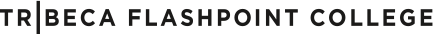 Free STI/HIV/AIDS Testing and Treatment:Englewood STI Specialty Clinic641 W. 63rd St., Lower LevelPhone: 312.747.8900Fax: 312.747.5275Mon., Wed., Fri.: 8 am - 4 pmTue., Thu.: 9 am - 5 pmRoseland  STI Specialty Clinic200 E. 115th St.Phone: 312.747.0054Fax: 312.747.2841Mon.: 8 am - 4 pmThurs.: 9 am - 5 pmAustin STI Specialty Clinic4909 W. Division, Suite 411Phone: 312.746.4871Mon., Wed., Fri: 8 am - 4 pmTue., Thurs: 9 am - 5 pmLakeview STI Specialty Clinic2849 N. Clark, 1st FlPhone: 312.744.5507Mon., Wed., Fri.: 8am - 4pmTue., Thurs.: 10am - 6pm